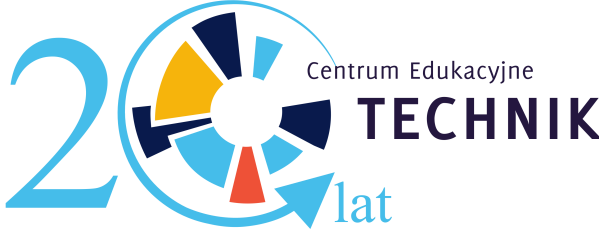 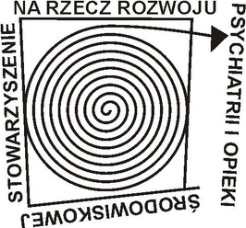 U M O W A   O   N A U K ĘZawarta w dniu . . . . . . . . . . . . . . . . . . . . . . . . . . pomiędzy Centrum Edukacyjnym Technik Sp. z o. o. z siedzibą w Słupsku, reprezentowanym przez Prezesa Zarządu - Bogdanem Musznickim, zwanym dalej CET
a Panem / Panią . . . . . . . . . . . . . . . . . . . . . . . . . . . . . . . . . . . . . . . . . . . . . . . . . . . . . . . . . . . . . . . . . . . . . . . . . . . . . . . . . . . . . . . . . . . . . . . . . . . . . . . 
zamieszkałym / łą . . . . . . . . . . . . . . . . . . . . . . . . . . . . . . . . . . . . . . . . . . . . . . . . . . . . . . . . . . . . . . . . . . . . . . . . . . . . . . . . . . . . . . . . . . . . . . . . . . . . . . 
PESEL . . . . . . . . . . . . . . . . . . . . . . . . . . . . . . . . . . . . . . . . . . . . . . . . . . . . . . . . . . . . . . . . . . . . . . . . . . . . . . . zwanym/ą dalej Słuchaczem § 1Przedmiotem umowy jest nauka w formie KURSUna kierunku: . . . . TERAPEUTA ŚRODOWISKOWY . . . . . . . . . . . . . . . . . . . . . . . . . . . . . . . . . . . . . . . . . . . . . . . . . . . . . . . . . . . . . . . . .  . . . . . . . . 
liczba zjazdów: . . . . . . . . . . . . 18. . . . . . . . . . . . . . . . . . . . . . . . . . . . . . . . . . . . . . . . . . . . . . . . . . . . . . . . . . . . . . . . . . . . . . . . . . . . . . . . . . . . . . . . . . § 2CET w ramach organizacji kursu zobowiązuje się do:zapewnienia, aby w/w kurs realizowany był zgodnie z programem akredytowanym przez Ministerstwo Zdrowia,doboru osób prowadzących zajęcia, które zapewniać będą właściwą realizację wymaganego materiału,przeprowadzenia egzaminu kończącego kurs,przekazania listy absolwentów kursu do Polskiego Towarzystwa Psychiatrycznego celem przygotowania certyfikatu§ 3Słuchacz zobowiązuje się do:przestrzegania regulaminu kursu oraz innych aktów wewnętrznych CET wydawanych przez organy statutoweterminowego opłacania należności za naukę, o których mowa w § 4systematycznego uczestniczenia w programowych zajęciach dydaktycznychprzestrzegania okresu wypowiedzenia umowy w przypadku rezygnacji z kursudopełnienia wszelkich formalności związanych z procedurą ukończenia kursu§ 4      1. Nauka świadczona w ramach niniejszej umowy podlega opłacie, na którą składają się:wpisowe jednorazowe w kwocie 100zł, które nie podlega zwrotowiczesne (płatne wg harmonogramu opłat) – załącznik do niniejszej umowy      2. Słuchacz zobowiązuje się do opłaty czesnego w ratach: (właściwe zakreślić)□ miesięcznych                     □ jednorazowa opłata      3. Istnieje możliwość, na podstawie decyzji Prezesa Zarządu, ustalenia innego trybu i terminów płatności czesnego, dokonywanego na podstawie aneksu do niniejszej umowy.      4. W przypadku opóźnienia w uregulowaniu należności, w terminach przewidzianych w harmonogramie opłat                          przysługują ustawowe odsetki. § 5CET zastrzega sobie prawo do wprowadzania niewielkich zmian w programie oraz planie nauczania, 
mających na celu podniesienie jakości kształcenia.§ 6Dopuszcza się możliwość rozwiązania niniejszej umowy jedynie w formie pisemnej, z jednomiesięcznym okresem wypowiedzenia przez jedną ze stron.§ 7Umowę sporządzono w dwóch jednobrzmiących egzemplarzach, po jednym dla Słuchacza i dla CET.                       . . . . . . . . . . . . . . . . . . . .                                                                    …. . . . . . . . . . . . . . . . . . ………………………………………….                             /Słuchacz/                                                                                     /Prezes Zarządu Centrum Edukacyjnego Technik Sp. z o. o./ Załącznik do umowy o naukęHarmonogram opłat kursuKierunek: Terapeuta ŚrodowiskowyImię i nazwisko: …………………………………………………………………….. Cena podstawowa:  - 12.600,00 zł□ miesięczna rata -    700,00zł            □ jednorazowa opłata – 12.600,00 złHarmonogram opłat                             1. Opłaty w ratach miesięcznych2. Płatność jednorazowa za cały kurs         . . . . . . . . . . . . . . . . . . . .                                                                           ……………………………………….…………. . . . . . . . . . . . . . . . .                /Słuchacz/                                                                                             / Prezes Zarządu Centrum Edukacyjnego Technik Sp. z o. o. /1 ratado01.04.2020r.2 ratado01.05.2020r.3 ratado01.06.2020r.4 ratado01.07.2020r.5 ratado01.08.2020r.6 ratado01.09.2020r.7 ratado01.10.2020r.8 ratado01.11.2020r.9 ratado01.12.2020r.10 ratado01.01.2021r.11 ratado01.02.2021r.12 ratado01.03.2021r.13 ratado01.04.2021r.14 ratado01.05.2021r.15 ratado01.06.2021r.16 ratado01.07.2021r.17 ratado01.08.2021r.18 ratado01.09.2021r.1 ratado01.04.2020 r.